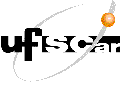 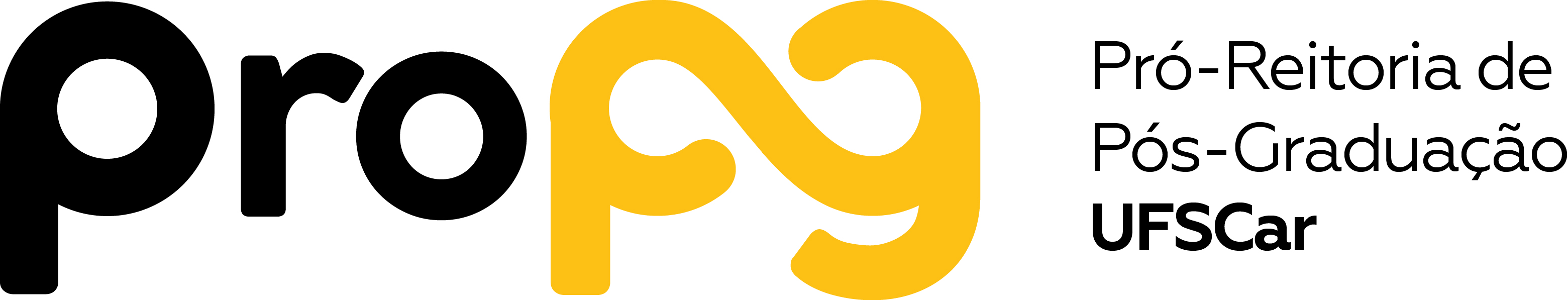           UNIVERSIDADE FEDERAL DE SÃO CARLOS            CENTRO DE CIÊNCIAS AGRÁRIASPrograma de Pós-Graduação em Agroecologia e Desenvolvimento Rural– PPGADRwww.ppgadr.ufscar.br – ANEXO IIIDECLARAÇÃO DE PERTENCIMENTO ÉTNICOEu___________________________________________________________ abaixo assinado, de nacionalidade __________________________, nascido(a) em __/__/_____, no município de _____________, estado de ________________, filho(a) de _________________________________ e de____________________________________, estado civil__________________, residente e domiciliado(a) à__________________________________________________________________, CEP número______________, cédula de identidade de número _______________________, expedida em__/__/____, órgão expedidor_______________, CPF número ___________________ declaro, sob as penas da Lei que sou  (   ) indígena, pertencente à etnia __________________________. Estou ciente de que, em caso de falsidade ideológica, ficarei sujeito(a) às sanções prescritas no Código Penal brasileiro e às demais cominações legais aplicáveis.  ______________________________, ______________, ______________(Local, data, ano)________________________________________________Assinatura do(a) declaranteCandidato(a) que optou pela Ação Afirmativa cota étnica -racial deve preencher, assinar e salvar a autodeclaração em arquivo formato/extensão PDF e enviar, juntamente com os demais documentos, para o e-mail ppgadrprocessoseletivo@ufscar.br, no momento da inscrição. Via Anhanguera, km 174 -  CP. 153. CEP 13600-970 – Araras (SP)  Fone/Fax (019) 3543-2583